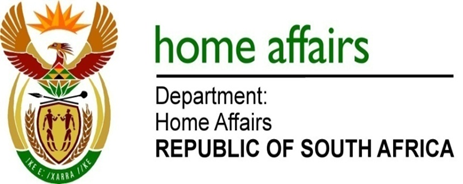 NATIONAL ASSEMBLYQUESTION FOR WRITTEN REPLYQUESTION NO. 2128DATE OF PUBLICATION: MONDAY, 7 AUGUST 2017 INTERNAL QUESTION PAPER 25 OF 20172128.	Ms C King (DA) to ask the Minister of Home Affairs:(a) What is the reason for the closure of her department’s offices in Sterkspruit and (b) by what date will these offices reopen?															NW2359EREPLY:The reason cited by the Department of Labour for the closure of office, is: “The structure poses danger to the person occupying the building”. For your ease of reference, the notice from Department of Labour is appended herewith.The Department is in no position to confirm the anticipated date of the office re-opening as this is a process wholly dependent on the Department of Public Works as the implementing agent. As a contingency measure, the department is currently running from a Mobile Truck and also utilizing the Mpilisweni Hospital as a secondary office, especially relating to birth and death registration.